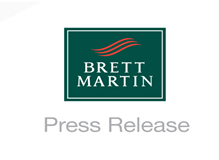 27 marzo 2018Brett Martin presenta la gamma di substrati in plastica di classe mondiale al FESPA 2018 Brett Martin, azienda specializzata nella produzione di prodotti in plastica destinati al mercato della stampa, dell’esposizione e della cartellonistica, esporrà le sue più importanti e vaste gamme di lastre trasparenti e in PVC espanso Foamalux al FESPA 2018 (Stand 1.1 B39, dal 15 al 18 maggio, Berlino). Il più grande evento mondiale dedicato ai grandi formati fornirà al produttore di lastre in plastica la piattaforma ideale per dimostrare la qualità e le prestazioni delle sue applicazioni. “FESPA rappresenta per Brett Martin l’opportunità perfetta di esporre il proprio portafoglio di prodotti ad un pubblico globale,” ha dichiarato Duncan Smith di Brett Martin. “Le nostre ampie e variegate gamme di lastre in plastica ci hanno fatto guadagnare una reputazione di qualità, versatilità e prestazioni mentre i nostri elevati standard di assistenza e supporto al cliente, il nostro approccio flessibile e collaborativo e la nostra rete di distribuzione globale sono tutti parte integrante delle nostre operazioni.” Uno dei più importanti e vasti brand mondiali di lastre in PVC espanso, Foamalux si è meritato una reputazione di qualità e prestazioni in mercati quali la cartellonistica, l’esposizione e la stampa. La gamma comprende Foamalux Colours, una delle più importanti lastre in PVC espanso colorate disponibili sul mercato. È disponibile di serie in 15 colori intensi – tra cui rosa fosforescente, verde fosforescente, lampone e nero lucido. Verrà esposto anche Foamalux White, un substrato in PVC diretto per la stampa di color bianco brillante. Ora disponibile negli spessori da 1 a 24 mm – è stabile ai raggi UV e ideale per la stampa digitale. Completa la gamma Foamalux Ultra, una superficie estremamente lucida disponibile in bianco e in altri sei colori e Foamalux Xtra, costituito da una parte centrale nera di materiale riciclato racchiusa tra una o due superfici di PVC bianco vergine.Brett Martin è anche il one-stop shop di lastre trasparenti, con una delle più vaste offerte di tutta Europa. Nello stand FESPA saranno disponibili esperti che parleranno con i visitatori della vasta gamma di lastre ad elevate prestazioni in policarbonato, in poliestere e acriliche con spessori fino a 15 mm. Grazie alla loro forza, durata e chiarezza visiva sono la soluzione ideale per un’ampia varietà di prodotti destinati al mercato della stampa e dell’esposizione, dagli espositori per punti di acquisto a insegne luminose, coperture di cartelloni, visori, portadepliant e altro ancora."I visitatori che si presenteranno al nostro stand potranno vedere con in propri occhi la qualità dei prodotti in plastica Brett Martin,” ha concluso Duncan Smith. “Ma non finisce qui. Il supporto da noi offerto dopo la fase di acquisto può essere davvero inestimabile. Siamo qui per dare alla gente gli strumenti e la conoscenza per lasciar volare la loro immaginazione – creando prodotti straordinari che ispirano gioia.La gamma Foamalux di Brett Martin comprende:Foamalux WhiteFoamalux ColourFoamalux UltraFoamalux XtraLa gamma di lastre trasparenti comprende:Policarbonato Marlon FSMarpet-a FS aPETMarpet-g FS PETgAcrilico Marcyl FSFINEBrett MartinL’azienda inglese Brett Martin ha oltre 800 dipendenti presso le diverse sedi nel Regno Unito e in Europa ed è leader di mercato nella produzione di prodotti speciali in plastica per costruzioni, coperture, ingegneria, stampa ed esposizione. L’azienda esporta oltre il 50% del proprio fatturato, pari a 110 milioni GBP, in oltre 70 paesi nel mondo.Altre informazioni: Daniel Porter						Hayley LowryAD Communications					Marketing Manager, Brett MartinTel.: + 44 (0) 1372 464470        				Tel.:  +44 (0) 28 9084 9999E-mail: dporter@adcomms.co.uk				E-mail:  Hayleylowry@brettmartin.com